Publicado en Madrid el 28/06/2022 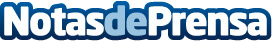 Veterios, hospital veterinario de referencia y 24 horas, abre sus puertas en Madrid El lunes 27 de junio de 2022 abrió sus puertas Veterios, el nuevo hospital veterinario de referencia y urgencias 24 horas. Veterios, con una superficie de 1750 m2, cuenta con un equipamiento tecnológico de última generación y está dirigido por especialistas europeos, convirtiéndose así en el estandarte del grupo veterinario que cuenta con más de 73 centros veterinarios en España y PortugalDatos de contacto:Ariadna Figueroa Hernández691496276Nota de prensa publicada en: https://www.notasdeprensa.es/veterios-hospital-veterinario-de-referencia-y Categorias: Nacional Madrid Veterinaria http://www.notasdeprensa.es